高熵中心材料測試服務設備說明表儀器名稱中文：電池充放電機台中文：電池充放電機台中文：電池充放電機台中文：電池充放電機台中文：電池充放電機台中文：電池充放電機台中文：電池充放電機台中文：電池充放電機台中文：電池充放電機台中文：電池充放電機台儀器名稱英文：Battery & Cell Test Equipment (Galvanostatic charge-discharge test / Cyclic Voltametry)英文：Battery & Cell Test Equipment (Galvanostatic charge-discharge test / Cyclic Voltametry)英文：Battery & Cell Test Equipment (Galvanostatic charge-discharge test / Cyclic Voltametry)英文：Battery & Cell Test Equipment (Galvanostatic charge-discharge test / Cyclic Voltametry)英文：Battery & Cell Test Equipment (Galvanostatic charge-discharge test / Cyclic Voltametry)英文：Battery & Cell Test Equipment (Galvanostatic charge-discharge test / Cyclic Voltametry)英文：Battery & Cell Test Equipment (Galvanostatic charge-discharge test / Cyclic Voltametry)英文：Battery & Cell Test Equipment (Galvanostatic charge-discharge test / Cyclic Voltametry)簡稱GCD/CV廠牌MACCORMACCORMACCORMACCORMACCORMACCORMACCORMACCOR國別中華民國型號Series 4000Series 4000Series 4000Series 4000放置地點放置地點放置地點放置地點清華實驗室328室清華實驗室328室主要附件室溫恆溫箱室溫恆溫箱室溫恆溫箱室溫恆溫箱室溫恆溫箱室溫恆溫箱室溫恆溫箱室溫恆溫箱室溫恆溫箱室溫恆溫箱重要規格Voltage Ranges: 0-5VCurrent Ranges: 150 µA, 5 mA, 150 mA, 5 AVoltage Accuracy:	0.02% of full scale voltageCurrent Accuracy:	0.05% of full scale current on all other channelsTime Resolution:	10 mS standardVoltage Ranges: 0-5VCurrent Ranges: 150 µA, 5 mA, 150 mA, 5 AVoltage Accuracy:	0.02% of full scale voltageCurrent Accuracy:	0.05% of full scale current on all other channelsTime Resolution:	10 mS standardVoltage Ranges: 0-5VCurrent Ranges: 150 µA, 5 mA, 150 mA, 5 AVoltage Accuracy:	0.02% of full scale voltageCurrent Accuracy:	0.05% of full scale current on all other channelsTime Resolution:	10 mS standardVoltage Ranges: 0-5VCurrent Ranges: 150 µA, 5 mA, 150 mA, 5 AVoltage Accuracy:	0.02% of full scale voltageCurrent Accuracy:	0.05% of full scale current on all other channelsTime Resolution:	10 mS standardVoltage Ranges: 0-5VCurrent Ranges: 150 µA, 5 mA, 150 mA, 5 AVoltage Accuracy:	0.02% of full scale voltageCurrent Accuracy:	0.05% of full scale current on all other channelsTime Resolution:	10 mS standardVoltage Ranges: 0-5VCurrent Ranges: 150 µA, 5 mA, 150 mA, 5 AVoltage Accuracy:	0.02% of full scale voltageCurrent Accuracy:	0.05% of full scale current on all other channelsTime Resolution:	10 mS standardVoltage Ranges: 0-5VCurrent Ranges: 150 µA, 5 mA, 150 mA, 5 AVoltage Accuracy:	0.02% of full scale voltageCurrent Accuracy:	0.05% of full scale current on all other channelsTime Resolution:	10 mS standardVoltage Ranges: 0-5VCurrent Ranges: 150 µA, 5 mA, 150 mA, 5 AVoltage Accuracy:	0.02% of full scale voltageCurrent Accuracy:	0.05% of full scale current on all other channelsTime Resolution:	10 mS standardVoltage Ranges: 0-5VCurrent Ranges: 150 µA, 5 mA, 150 mA, 5 AVoltage Accuracy:	0.02% of full scale voltageCurrent Accuracy:	0.05% of full scale current on all other channelsTime Resolution:	10 mS standardVoltage Ranges: 0-5VCurrent Ranges: 150 µA, 5 mA, 150 mA, 5 AVoltage Accuracy:	0.02% of full scale voltageCurrent Accuracy:	0.05% of full scale current on all other channelsTime Resolution:	10 mS standard儀器性能Operating Modes:	Constant Current, Constant Voltage, Constant Power, Constant Resistance, Voltage Scan (Cyclic Voltametry)Operating Modes:	Constant Current, Constant Voltage, Constant Power, Constant Resistance, Voltage Scan (Cyclic Voltametry)Operating Modes:	Constant Current, Constant Voltage, Constant Power, Constant Resistance, Voltage Scan (Cyclic Voltametry)Operating Modes:	Constant Current, Constant Voltage, Constant Power, Constant Resistance, Voltage Scan (Cyclic Voltametry)Operating Modes:	Constant Current, Constant Voltage, Constant Power, Constant Resistance, Voltage Scan (Cyclic Voltametry)Operating Modes:	Constant Current, Constant Voltage, Constant Power, Constant Resistance, Voltage Scan (Cyclic Voltametry)Operating Modes:	Constant Current, Constant Voltage, Constant Power, Constant Resistance, Voltage Scan (Cyclic Voltametry)Operating Modes:	Constant Current, Constant Voltage, Constant Power, Constant Resistance, Voltage Scan (Cyclic Voltametry)Operating Modes:	Constant Current, Constant Voltage, Constant Power, Constant Resistance, Voltage Scan (Cyclic Voltametry)Operating Modes:	Constant Current, Constant Voltage, Constant Power, Constant Resistance, Voltage Scan (Cyclic Voltametry)服務項目恆電流充放電、恆電壓充放電、循環伏安法恆電流充放電、恆電壓充放電、循環伏安法恆電流充放電、恆電壓充放電、循環伏安法恆電流充放電、恆電壓充放電、循環伏安法恆電流充放電、恆電壓充放電、循環伏安法恆電流充放電、恆電壓充放電、循環伏安法恆電流充放電、恆電壓充放電、循環伏安法恆電流充放電、恆電壓充放電、循環伏安法恆電流充放電、恆電壓充放電、循環伏安法恆電流充放電、恆電壓充放電、循環伏安法試片規格圓形鈕扣電池(如CR2032、CR2016等)、軟包電池(Pouch Cell)圓形鈕扣電池(如CR2032、CR2016等)、軟包電池(Pouch Cell)圓形鈕扣電池(如CR2032、CR2016等)、軟包電池(Pouch Cell)圓形鈕扣電池(如CR2032、CR2016等)、軟包電池(Pouch Cell)圓形鈕扣電池(如CR2032、CR2016等)、軟包電池(Pouch Cell)圓形鈕扣電池(如CR2032、CR2016等)、軟包電池(Pouch Cell)圓形鈕扣電池(如CR2032、CR2016等)、軟包電池(Pouch Cell)圓形鈕扣電池(如CR2032、CR2016等)、軟包電池(Pouch Cell)圓形鈕扣電池(如CR2032、CR2016等)、軟包電池(Pouch Cell)圓形鈕扣電池(如CR2032、CR2016等)、軟包電池(Pouch Cell)收費方式項目項目項目學研單位學研單位學研單位學研單位業界業界業界收費方式開機費開機費開機費不收費不收費不收費不收費不收費不收費不收費收費方式儀器使用費儀器使用費儀器使用費1,800元/3日1,800元/3日1,800元/3日1,800元/3日2,400元/3日2,400元/3日2,400元/3日收費方式委託數據分析委託數據分析委託數據分析750元/件750元/件750元/件750元/件1,000元/件1,000元/件1,000元/件收費方式備註:電化學量測服務，儀器使用費依照量測時間計價。儀器使用基本收費每件2,400元/3日，不足3日以3日計價。量測時間第4日～第30日(含)，每日500元/日；第31日(含)以上則以400元/日收費。備註:電化學量測服務，儀器使用費依照量測時間計價。儀器使用基本收費每件2,400元/3日，不足3日以3日計價。量測時間第4日～第30日(含)，每日500元/日；第31日(含)以上則以400元/日收費。備註:電化學量測服務，儀器使用費依照量測時間計價。儀器使用基本收費每件2,400元/3日，不足3日以3日計價。量測時間第4日～第30日(含)，每日500元/日；第31日(含)以上則以400元/日收費。備註:電化學量測服務，儀器使用費依照量測時間計價。儀器使用基本收費每件2,400元/3日，不足3日以3日計價。量測時間第4日～第30日(含)，每日500元/日；第31日(含)以上則以400元/日收費。備註:電化學量測服務，儀器使用費依照量測時間計價。儀器使用基本收費每件2,400元/3日，不足3日以3日計價。量測時間第4日～第30日(含)，每日500元/日；第31日(含)以上則以400元/日收費。備註:電化學量測服務，儀器使用費依照量測時間計價。儀器使用基本收費每件2,400元/3日，不足3日以3日計價。量測時間第4日～第30日(含)，每日500元/日；第31日(含)以上則以400元/日收費。備註:電化學量測服務，儀器使用費依照量測時間計價。儀器使用基本收費每件2,400元/3日，不足3日以3日計價。量測時間第4日～第30日(含)，每日500元/日；第31日(含)以上則以400元/日收費。備註:電化學量測服務，儀器使用費依照量測時間計價。儀器使用基本收費每件2,400元/3日，不足3日以3日計價。量測時間第4日～第30日(含)，每日500元/日；第31日(含)以上則以400元/日收費。備註:電化學量測服務，儀器使用費依照量測時間計價。儀器使用基本收費每件2,400元/3日，不足3日以3日計價。量測時間第4日～第30日(含)，每日500元/日；第31日(含)以上則以400元/日收費。備註:電化學量測服務，儀器使用費依照量測時間計價。儀器使用基本收費每件2,400元/3日，不足3日以3日計價。量測時間第4日～第30日(含)，每日500元/日；第31日(含)以上則以400元/日收費。設備照片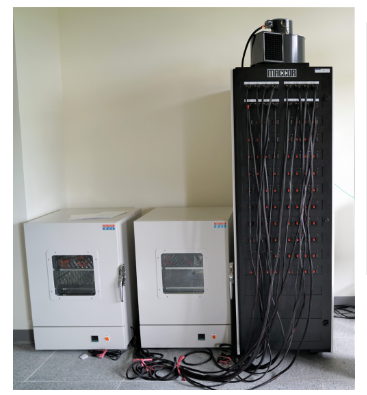 指導教授陳翰儀教授TEL(03)5715131#33849(03)5715131#33849(03)5715131#33849E-MAILchenhannyi@gmail.comchenhannyi@gmail.comchenhannyi@gmail.comchenhannyi@gmail.com管理人員林佳慶TEL(03)5715131#33808(03)5715131#33808(03)5715131#33808E-MAILjack30219@gmail.comjack30219@gmail.comjack30219@gmail.comjack30219@gmail.com管理人員劉世福TEL(03)5715131#33808(03)5715131#33808(03)5715131#33808E-MAILa2132151518@gmail.coma2132151518@gmail.coma2132151518@gmail.coma2132151518@gmail.com委測需求請與管理人員接洽及預約請與管理人員接洽及預約請與管理人員接洽及預約請與管理人員接洽及預約請與管理人員接洽及預約請與管理人員接洽及預約請與管理人員接洽及預約請與管理人員接洽及預約請與管理人員接洽及預約請與管理人員接洽及預約